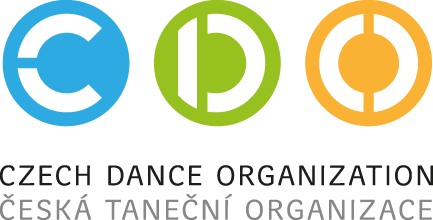 Odpovídejte ANO/NE:UPOZORNĚNÍ: Přihlášky zašlete nejdéle do 15. 9. 2021 na spravniusek@czechdance.org Platbu za účastnický poplatek: 500,-Kč/řádný člen CDO, 700,- Kč/ostatní, zašlete nejdéle do 15. 9. 2021 na účet 43-1240750227/0100, jako VS uveďte vaše ID číslo v CDO, do zprávy pro příjemce vaše jméno a příjmení. PŘIHLÁŠKA                                                                                  CZECH DANCE ARÉNA 25. 9. 2021 Jméno a příjmení, klubová příslušnost: Adresa:Telefon, mobil: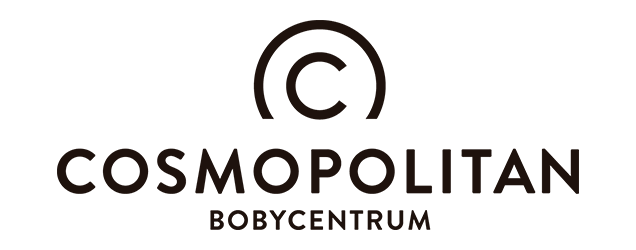 E-mail:Jsem kvalifikovaný lektor tanečních stylů (např. vystudovaná konzervatoř…):Jsem kvalifikovaný trenér tanečních sportů s doložitelným stupněm vzdělání                                                                        (certifikát Trenér I. nebo Trenér II. nebo Trenér III.):Jsem nekvalifikovaný trenér:Jsem licencovaný funkcionář CDO:Jsem licencovaný porotce CDO:Jsem nový žadatel o licenci porotce CDO:Jsem nový žadatel o licenci funkce PŘEDSEDA POROTY:Jsem nový žadatel o licenci funkce VEDOUCÍ SOUTĚŽE:Nový žadatel o licenci porotce CDO zašle své CV /profesní životopis viz. příloha/ do 5. 9. k posouzení příslušné komise CDO  na adresu eva.vlkova@czechdance.orgNový žadatel o licenci porotce CDO se musí zúčastnit CDA 2021. Nový žadatel bude do 10. 9. vyrozuměn o tom, zda příslušná komise CDO udělila doporučení ucházet se                              o post porotce a absolvování POROTCOVSKÉHO MINIMA I. 